Niamh’s Reading Group 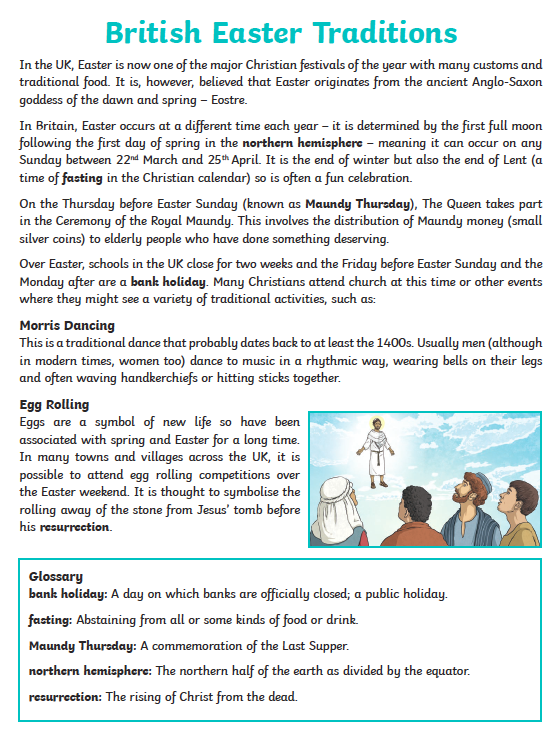 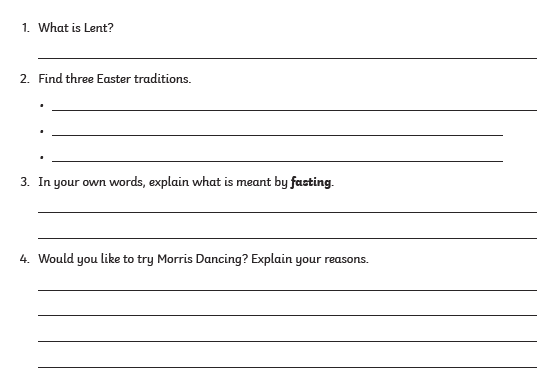 